Dziennik Ustaw	– 20 –	Poz. 1322Załącznik nr 4Wniosek o wydanie wypisu lub wyrysu z operatu ewidencyjnegoDziennik Ustaw	– 21 –	Poz. 1322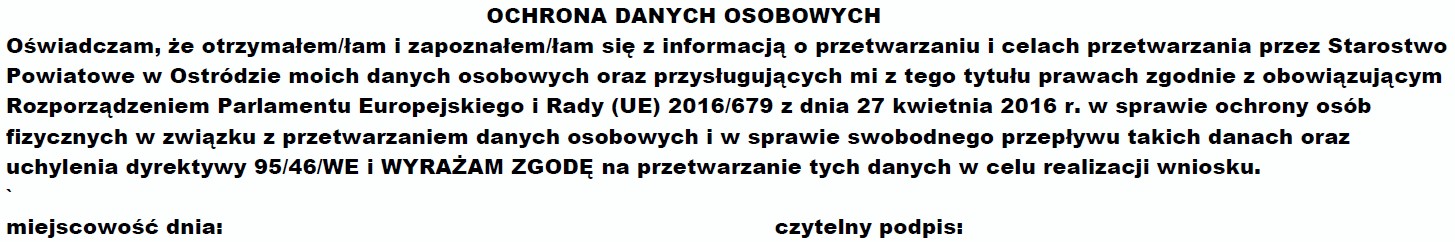 Przypisy:Przypisy:Dane wymagane, jeżeli wnioskodawca jest właścicielem lub władającym nieruchomością, do której odnosi się wniosek o wydanie wypisu o pełnej treści. Dla podmiotów z innych państw – nazwa i identyfikator równoważnego dokumentu.Wypis z rejestru gruntów jest dokumentem zawierającym informacje opisowe o działkach ewidencyjnych położonych w granicach jednego obrębu ewidencyjnego i wchodzących w skład jednej jednostki rejestrowej gruntów (jednej nieruchomości gruntowej). Zawiera informacje o podmiotach, które tymi działkami władają. Jest przeznaczony do dokonywania wpisu w księdze wieczystej.Wyrys z mapy ewidencyjnej jest dokumentem, którego treścią jest odpowiedni fragment mapy ewidencyjnej przedstawiający działki ewidencyjne, wchodzące w skład jednej jednostki rejestrowej gruntów (jednej nieruchomości gruntowej), w powiązaniu z działkami sąsiednimi, a także inne obiekty związane z tymi działkami, jeżeli są treścią tego fragmentu mapy ewidencyjnej, takie jak: budynki, kontury użytków gruntowych, kontury klasyfikacyjne. Jest przeznaczony do dokonywania wpisu w księdze wieczystej w powiązaniu z odpowiednim wypisem z operatu ewidencyjnego.Uproszczony wypis z rejestru gruntów jest dokumentem zawierającym informacje opisowe o wybranych działkach ewidencyjnych, a także o podmiotach, które tymi działkami władają. Nie zawiera adnotacji dotyczących jakości danych ewidencyjnych oraz klauzuli upoważniającej do oznaczania nieruchomości w księdze wieczystej. Nie jest przeznaczony do dokonywania wpisu w księdze wieczystej.Wypis z rejestru gruntów bez danych osobowych jest dokumentem zawierającym informacje opisowe o działkach ewidencyjnych położonych w granicach jednego obrębu ewidencyjnegoi wchodzących w skład jednej jednostki rejestrowej gruntów (jednej nieruchomości gruntowej). Nie zawiera informacji o podmiotach, które władają tymi działkami. Nie jest przeznaczony do dokonywania wpisu w księdze wieczystej.Wypis z kartoteki budynków jest dokumentem zawierającym informacje opisowe o budynkach położonych w granicach jednego obrębu ewidencyjnego na działkach ewidencyjnych wchodzącychw skład jednej jednostki rejestrowej gruntów (jednej nieruchomości gruntowej). Nie zawiera danych o podmiotach, które władają tymi budynkami. Jest przeznaczony do dokonywania wpisu w księdzewieczystej.Wypis z kartoteki lokali jest dokumentem zawierającym informacje opisowe o samodzielnych lokalach znajdujących się w jednym budynku. Nie zawiera informacji o podmiotach, które władają tymi lokalami. Jest przeznaczony do dokonywania wpisu w księdze wieczystej.Wypis z rejestru budynków jest dokumentem zawierającym informacje opisowe o budynkach stanowiących od gruntu odrębny przedmiot własności i położonych w granicach jednego obrębu ewidencyjnego na jednej nieruchomości gruntowej, a także o właścicielu (współwłaścicielach) tych budynków. Jest przeznaczony do dokonywania wpisu w księdze wieczystej.Wypis z rejestru lokali jest dokumentem zawierającym informacje opisowe o lokalu stanowiącym odrębną nieruchomość, a także o właścicielu (współwłaścicielach) tego lokalu. Jest przeznaczony do dokonywania wpisu w księdze wieczystej.Wypis z wykazu działek ewidencyjnych jest dokumentem zawierającym numery wybranych działek ewidencyjnych w kolejności wzrastającej, położonych w granicach jednego obrębu ewidencyjnego oraz numery jednostek rejestrowych gruntów, do których przyporządkowane zostały te działki. Nie jest przeznaczony do dokonywania wpisu w księdze wieczystej.Wypis z wykazu podmiotów jest dokumentem zawierającym dane określające w kolejności alfabetycznej wybrane osoby, jednostki organizacyjne lub organy, ujawnione w ewidencji gruntówi budynków jako podmioty władające gruntami, budynkami lub lokalami, oraz oznaczenia jednostek rejestrowych gruntów, jednostek rejestrowych budynków, jednostek rejestrowych lokali oraz pozycji kartoteki budynków i kartoteki lokali, związanych z poszczególnymi osobami, jednostkami organizacyjnymi lub organami. Nie jest przeznaczony do dokonywania wpisu w księdze wieczystej.Należy podać nazwę aktu prawnego, oznaczenie publikatora tego aktu oraz oznaczenie jednostki redakcyjnej tego aktu.Należy wskazać okoliczności faktyczne będące przesłankami zastosowania ww. przepisu prawa materialnego.Podpis własnoręczny; w przypadku składania wniosku w postaci elektronicznej: kwalifikowany podpis elektroniczny, podpis osobisty albo podpis zaufany; w przypadku składania wniosku za pomocą systemu teleinformatycznego, o którym mowa w przepisach wydanych na podstawie art. 40 ust. 8 ustawy z dnia 17 maja 1989 r. – Prawo geodezyjne i kartograficzne, identyfikator umożliwiający weryfikację wnioskodawcy w tym systemie.*  Informacja nieobowiązkowa.Wyjaśnienia:Wyjaśnienia:W formularzach można nie uwzględniać oznaczeń kolorystycznych.Pola formularza można rozszerzać w zależności od potrzeb. Do formularza papierowego można dołączyć załączniki zawierające informacje, których nie można było zamieścić w formularzu.Szczegółowy zakres informacji, które są treścią wypisów z operatu ewidencyjnego oraz wyrysu z mapy ewidencyjnej określają przepisy wydane na podstawie art. 26 ust. 2 ustawy z dnia 17 maja 1989 r. – Prawo geodezyjne i kartograficzne.